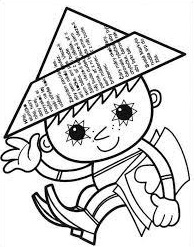 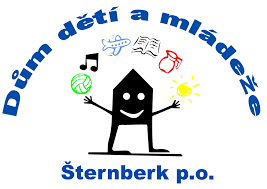 Dům dětí a mládeže Šternberk p. o. vyhlašuje výtvarnou soutěž na témaPohádky z večerníčkůVýtvarné dílo – kresba, malba, koláž, fotokoláž, fotografie Maximální rozměr formát A5.Věkové kategorie1. kategorie - Mateřská Škola2. kategorie - Žáci prvního stupně ZŠ4. kategorie - Žáci druhého stupně ZŠ a nižšího stupně Gymnázia 5. kategorie - Žáci středních škol a GymnáziíKaždý autor může přihlásit pouze jedno dílo!Každé dílo musí obsahovat:Název a adresa školy či školního zařízeníKontaktní osoba (učitel)E-mail a telefon na kontaktní osobu (učitel)Jméno a příjmení autoraVěkTřídu Název vybraného tématu Kontakt na zákonného zástupce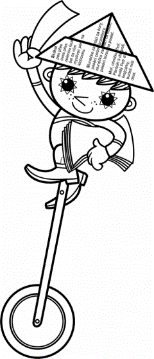 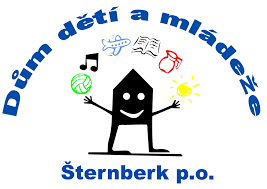 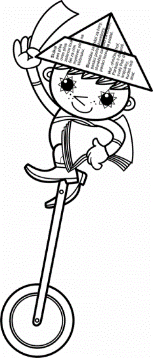 Vernisáž výstavy bude ve středu 19. 1. 2024 v 17:00 hod. v DDM Šternberk, Opavská 14Výstava prací bude probíhat od 19. 1. 2024 do 30. 1. 2024 - DDM ŠternberkSoutěžní práce odevzdejte do 18. 12. 2023  - po tomto termínu nebudou práce zařazeny do soutěže!Soutěž bude posuzovat odborná porotaNejlepší práce v jednotlivých kategoriích budou oceněny diplomem a věcnými cenami.Informace: Bc. Ondřej Januš, DDM Šternberk vytvarka@ddmsternberk.cz, tel. +420 736 272 301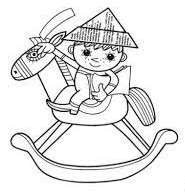 